Old-Time Scotch Collie Association
PO Box 662
Ada, OK 74821
(580) 310-9866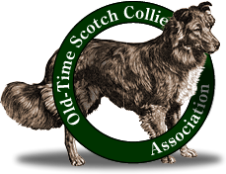 .Certificate of Veterinary Health ExaminationIdentification Details:Identification Details:Identification Details:Identification Details:Identification Details:Identification Details:Owner DetailsOwner DetailsOwner DetailsOTSCA  Registered Name:OTSCA  Registered Name:OTSCA  Registered Name:OTSCA  Registered Name:OTSCA  Registered Name:OTSCA  Registered Name:Owner Name:Owner Name:Owner Name:Call Name:1Call Name:1Call Name:1Call Name:1Date ofBirth:Reg. Number:Reg. Number:Color:Color:Color:Color:Address:Address:Address:Sex:    Male      Female  Sex:    Male      Female  Sex:    Male      Female  Sex:    Male      Female  Sex:    Male      Female  Sex:    Male      Female  City:State:Zip:Permanent Identification:    Microchip     or Tattoo Permanent Identification:    Microchip     or Tattoo Permanent Identification:    Microchip     or Tattoo Permanent Identification:    Microchip     or Tattoo Permanent Identification:    Microchip     or Tattoo Permanent Identification:    Microchip     or Tattoo Contact Phone:Contact Phone:Contact Phone:Permanent ID Number:Permanent ID Number:Permanent ID Number:Permanent ID Number:Permanent ID Number:Permanent ID Number:Submission Date:Submission Date:Submission Date:I hereby declare that the dog submitted for examination is the one described above and that all the given statements are true. I understand that the information obtained by be used for statistical or research purposes without disclosing the identity of the individual dog. I understand that the results for all dogs submitted for registration with the breed club will be released to the public domain and may be published. OWNER’S SIGNATURE:  I hereby declare that the dog submitted for examination is the one described above and that all the given statements are true. I understand that the information obtained by be used for statistical or research purposes without disclosing the identity of the individual dog. I understand that the results for all dogs submitted for registration with the breed club will be released to the public domain and may be published. OWNER’S SIGNATURE:  I hereby declare that the dog submitted for examination is the one described above and that all the given statements are true. I understand that the information obtained by be used for statistical or research purposes without disclosing the identity of the individual dog. I understand that the results for all dogs submitted for registration with the breed club will be released to the public domain and may be published. OWNER’S SIGNATURE:  I hereby declare that the dog submitted for examination is the one described above and that all the given statements are true. I understand that the information obtained by be used for statistical or research purposes without disclosing the identity of the individual dog. I understand that the results for all dogs submitted for registration with the breed club will be released to the public domain and may be published. OWNER’S SIGNATURE:  I hereby declare that the dog submitted for examination is the one described above and that all the given statements are true. I understand that the information obtained by be used for statistical or research purposes without disclosing the identity of the individual dog. I understand that the results for all dogs submitted for registration with the breed club will be released to the public domain and may be published. OWNER’S SIGNATURE:  I hereby declare that the dog submitted for examination is the one described above and that all the given statements are true. I understand that the information obtained by be used for statistical or research purposes without disclosing the identity of the individual dog. I understand that the results for all dogs submitted for registration with the breed club will be released to the public domain and may be published. OWNER’S SIGNATURE:  I hereby declare that the dog submitted for examination is the one described above and that all the given statements are true. I understand that the information obtained by be used for statistical or research purposes without disclosing the identity of the individual dog. I understand that the results for all dogs submitted for registration with the breed club will be released to the public domain and may be published. OWNER’S SIGNATURE:  I hereby declare that the dog submitted for examination is the one described above and that all the given statements are true. I understand that the information obtained by be used for statistical or research purposes without disclosing the identity of the individual dog. I understand that the results for all dogs submitted for registration with the breed club will be released to the public domain and may be published. OWNER’S SIGNATURE:  I hereby declare that the dog submitted for examination is the one described above and that all the given statements are true. I understand that the information obtained by be used for statistical or research purposes without disclosing the identity of the individual dog. I understand that the results for all dogs submitted for registration with the breed club will be released to the public domain and may be published. OWNER’S SIGNATURE:  BOTTOM HALF TO BE COMPLETED BY A LICENSED VETERINARIANBOTTOM HALF TO BE COMPLETED BY A LICENSED VETERINARIANBOTTOM HALF TO BE COMPLETED BY A LICENSED VETERINARIANBOTTOM HALF TO BE COMPLETED BY A LICENSED VETERINARIANBOTTOM HALF TO BE COMPLETED BY A LICENSED VETERINARIANBOTTOM HALF TO BE COMPLETED BY A LICENSED VETERINARIANBOTTOM HALF TO BE COMPLETED BY A LICENSED VETERINARIANBOTTOM HALF TO BE COMPLETED BY A LICENSED VETERINARIANBOTTOM HALF TO BE COMPLETED BY A LICENSED VETERINARIANIf more room is needed please attach additional sheet.If more room is needed please attach additional sheet.If more room is needed please attach additional sheet.If more room is needed please attach additional sheet.If more room is needed please attach additional sheet.If more room is needed please attach additional sheet.If more room is needed please attach additional sheet.If more room is needed please attach additional sheet.If more room is needed please attach additional sheet.Eyes  Normal        Abnormal, please describe: Normal        Abnormal, please describe: Normal        Abnormal, please describe: Normal        Abnormal, please describe: Normal        Abnormal, please describe: Normal        Abnormal, please describe: Normal        Abnormal, please describe: Normal        Abnormal, please describe:HearingNormal        Abnormal,  please describe:Normal        Abnormal,  please describe:Normal        Abnormal,  please describe:Normal        Abnormal,  please describe:Normal        Abnormal,  please describe:Normal        Abnormal,  please describe:Normal        Abnormal,  please describe:Normal        Abnormal,  please describe:Dental Scissor   Level    Overshot    Undershot Other, please describe: Scissor   Level    Overshot    Undershot Other, please describe: Scissor   Level    Overshot    Undershot Other, please describe: Scissor   Level    Overshot    Undershot Other, please describe: Scissor   Level    Overshot    Undershot Other, please describe: Scissor   Level    Overshot    Undershot Other, please describe: Scissor   Level    Overshot    Undershot Other, please describe: Scissor   Level    Overshot    Undershot Other, please describe:Cardiovascular Normal Abnormal ,  please describe:Normal Abnormal ,  please describe:Normal Abnormal ,  please describe:Normal Abnormal ,  please describe:Normal Abnormal ,  please describe:Normal Abnormal ,  please describe:Normal Abnormal ,  please describe:Normal Abnormal ,  please describe:Genitourinary Auscultation Abnormalities: Absent    Present Intact    Spayed or neutered Males: testicles normal? Yes   NoFemales: normal genitalia? Yes   NoAuscultation Abnormalities: Absent    Present Intact    Spayed or neutered Males: testicles normal? Yes   NoFemales: normal genitalia? Yes   NoAuscultation Abnormalities: Absent    Present Intact    Spayed or neutered Males: testicles normal? Yes   NoFemales: normal genitalia? Yes   NoAuscultation Abnormalities: Absent    Present Intact    Spayed or neutered Males: testicles normal? Yes   NoFemales: normal genitalia? Yes   NoAuscultation Abnormalities: Absent    Present Intact    Spayed or neutered Males: testicles normal? Yes   NoFemales: normal genitalia? Yes   NoAuscultation Abnormalities: Absent    Present Intact    Spayed or neutered Males: testicles normal? Yes   NoFemales: normal genitalia? Yes   NoAuscultation Abnormalities: Absent    Present Intact    Spayed or neutered Males: testicles normal? Yes   NoFemales: normal genitalia? Yes   NoAuscultation Abnormalities: Absent    Present Intact    Spayed or neutered Males: testicles normal? Yes   NoFemales: normal genitalia? Yes   NoHernias Inguinal:   Yes  NoUmbilical non-reducible: : Yes   NoUmbilical reducible: Yes   NoEvidence of hernia surgery: Yes   NoInguinal:   Yes  NoUmbilical non-reducible: : Yes   NoUmbilical reducible: Yes   NoEvidence of hernia surgery: Yes   NoInguinal:   Yes  NoUmbilical non-reducible: : Yes   NoUmbilical reducible: Yes   NoEvidence of hernia surgery: Yes   NoInguinal:   Yes  NoUmbilical non-reducible: : Yes   NoUmbilical reducible: Yes   NoEvidence of hernia surgery: Yes   NoInguinal:   Yes  NoUmbilical non-reducible: : Yes   NoUmbilical reducible: Yes   NoEvidence of hernia surgery: Yes   NoInguinal:   Yes  NoUmbilical non-reducible: : Yes   NoUmbilical reducible: Yes   NoEvidence of hernia surgery: Yes   NoInguinal:   Yes  NoUmbilical non-reducible: : Yes   NoUmbilical reducible: Yes   NoEvidence of hernia surgery: Yes   NoInguinal:   Yes  NoUmbilical non-reducible: : Yes   NoUmbilical reducible: Yes   NoEvidence of hernia surgery: Yes   NoEvidence of Cosmetic SurgeryEvidence of Cosmetic SurgeryEvidence of Cosmetic Surgery: Yes   No: Yes   No: Yes   No: Yes   No: Yes   No: Yes   NoIndication of infection or disease?Indication of infection or disease?Indication of infection or disease?Indication of infection or disease?: Yes   No: Yes   No: Yes   No: Yes   No: Yes   NoVeterinarian Name (Please Print):Veterinarian Name (Please Print):Veterinarian Name (Please Print):Veterinarian Name (Please Print):Veterinarian Name (Please Print):Veterinarian Name (Please Print):Veterinarian Name (Please Print):Veterinarian Name (Please Print):Veterinarian Name (Please Print):Name of Practice:Name of Practice:Name of Practice:Name of Practice:Name of Practice:Name of Practice:Name of Practice:Name of Practice:Name of Practice:Address:	                                                        City:                                      State:                           ZipAddress:	                                                        City:                                      State:                           ZipAddress:	                                                        City:                                      State:                           ZipAddress:	                                                        City:                                      State:                           ZipAddress:	                                                        City:                                      State:                           ZipAddress:	                                                        City:                                      State:                           ZipAddress:	                                                        City:                                      State:                           ZipAddress:	                                                        City:                                      State:                           ZipAddress:	                                                        City:                                      State:                           ZipI certify that I am a graduate Veterinarian holding a current license to practice in the state of: _____ and that I have examined the above described dog, and believe that the above information provided in this application is correct to the best of my knowledge. VETERINARIAN SIGNATURE:- __________________DATE:___________I certify that I am a graduate Veterinarian holding a current license to practice in the state of: _____ and that I have examined the above described dog, and believe that the above information provided in this application is correct to the best of my knowledge. VETERINARIAN SIGNATURE:- __________________DATE:___________I certify that I am a graduate Veterinarian holding a current license to practice in the state of: _____ and that I have examined the above described dog, and believe that the above information provided in this application is correct to the best of my knowledge. VETERINARIAN SIGNATURE:- __________________DATE:___________I certify that I am a graduate Veterinarian holding a current license to practice in the state of: _____ and that I have examined the above described dog, and believe that the above information provided in this application is correct to the best of my knowledge. VETERINARIAN SIGNATURE:- __________________DATE:___________I certify that I am a graduate Veterinarian holding a current license to practice in the state of: _____ and that I have examined the above described dog, and believe that the above information provided in this application is correct to the best of my knowledge. VETERINARIAN SIGNATURE:- __________________DATE:___________I certify that I am a graduate Veterinarian holding a current license to practice in the state of: _____ and that I have examined the above described dog, and believe that the above information provided in this application is correct to the best of my knowledge. VETERINARIAN SIGNATURE:- __________________DATE:___________I certify that I am a graduate Veterinarian holding a current license to practice in the state of: _____ and that I have examined the above described dog, and believe that the above information provided in this application is correct to the best of my knowledge. VETERINARIAN SIGNATURE:- __________________DATE:___________I certify that I am a graduate Veterinarian holding a current license to practice in the state of: _____ and that I have examined the above described dog, and believe that the above information provided in this application is correct to the best of my knowledge. VETERINARIAN SIGNATURE:- __________________DATE:___________I certify that I am a graduate Veterinarian holding a current license to practice in the state of: _____ and that I have examined the above described dog, and believe that the above information provided in this application is correct to the best of my knowledge. VETERINARIAN SIGNATURE:- __________________DATE:___________